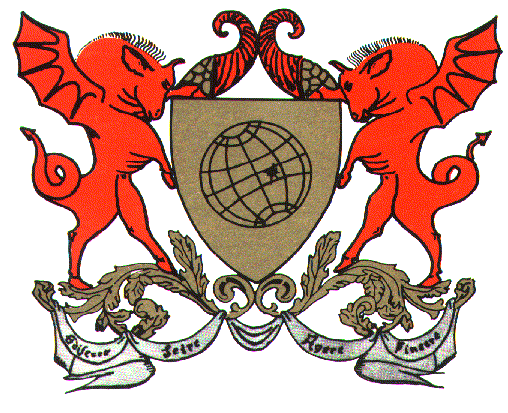 UNIVERSIDADE FEDERAL DE VIÇOSAPRÓ-REITORIA DE PESQUISA E PÓS-GRADUAÇÃOUNIVERSIDADE FEDERAL DE VIÇOSAPRÓ-REITORIA DE PESQUISA E PÓS-GRADUAÇÃOUNIVERSIDADE FEDERAL DE VIÇOSAPRÓ-REITORIA DE PESQUISA E PÓS-GRADUAÇÃOUNIVERSIDADE FEDERAL DE VIÇOSAPRÓ-REITORIA DE PESQUISA E PÓS-GRADUAÇÃOUNIVERSIDADE FEDERAL DE VIÇOSAPRÓ-REITORIA DE PESQUISA E PÓS-GRADUAÇÃOUNIVERSIDADE FEDERAL DE VIÇOSAPRÓ-REITORIA DE PESQUISA E PÓS-GRADUAÇÃOUNIVERSIDADE FEDERAL DE VIÇOSAPRÓ-REITORIA DE PESQUISA E PÓS-GRADUAÇÃO22REFERÊNCIA SOBRE CANDIDATO A PROGRAMA DE PÓS-GRADUAÇÃO Stricto SensuREFERÊNCIA SOBRE CANDIDATO A PROGRAMA DE PÓS-GRADUAÇÃO Stricto SensuREFERÊNCIA SOBRE CANDIDATO A PROGRAMA DE PÓS-GRADUAÇÃO Stricto SensuREFERÊNCIA SOBRE CANDIDATO A PROGRAMA DE PÓS-GRADUAÇÃO Stricto SensuREFERÊNCIA SOBRE CANDIDATO A PROGRAMA DE PÓS-GRADUAÇÃO Stricto SensuREFERÊNCIA SOBRE CANDIDATO A PROGRAMA DE PÓS-GRADUAÇÃO Stricto SensuREFERÊNCIA SOBRE CANDIDATO A PROGRAMA DE PÓS-GRADUAÇÃO Stricto SensuREFERÊNCIA SOBRE CANDIDATO A PROGRAMA DE PÓS-GRADUAÇÃO Stricto SensuREFERÊNCIA SOBRE CANDIDATO A PROGRAMA DE PÓS-GRADUAÇÃO Stricto SensuREFERÊNCIA SOBRE CANDIDATO A PROGRAMA DE PÓS-GRADUAÇÃO Stricto SensuINFORMANTEINFORMANTEINFORMANTECANDIDATOCANDIDATOCANDIDATOCANDIDATOCANDIDATOCANDIDATOCANDIDATONome - Posição - InstituiçãoNome - Posição - InstituiçãoNome - Posição - InstituiçãoNome  e   Programa de Pós-Graduação pretendidoNome  e   Programa de Pós-Graduação pretendidoNome  e   Programa de Pós-Graduação pretendidoNome  e   Programa de Pós-Graduação pretendidoNome  e   Programa de Pós-Graduação pretendidoNome  e   Programa de Pós-Graduação pretendidoNome  e   Programa de Pós-Graduação pretendidoSr. Informante:          No quadro abaixo, por favor, avalie o candidato, colocando um “x” depois de cada característica a ser avaliada na coluna que melhor represente sua opinião. Compare o candidato, em cada item, com um grupo representativo de estudantes qualificados para estudos pós-graduados que V.Sª. tenha conhecido durante sua carreira profissional.Sr. Informante:          No quadro abaixo, por favor, avalie o candidato, colocando um “x” depois de cada característica a ser avaliada na coluna que melhor represente sua opinião. Compare o candidato, em cada item, com um grupo representativo de estudantes qualificados para estudos pós-graduados que V.Sª. tenha conhecido durante sua carreira profissional.Sr. Informante:          No quadro abaixo, por favor, avalie o candidato, colocando um “x” depois de cada característica a ser avaliada na coluna que melhor represente sua opinião. Compare o candidato, em cada item, com um grupo representativo de estudantes qualificados para estudos pós-graduados que V.Sª. tenha conhecido durante sua carreira profissional.Sr. Informante:          No quadro abaixo, por favor, avalie o candidato, colocando um “x” depois de cada característica a ser avaliada na coluna que melhor represente sua opinião. Compare o candidato, em cada item, com um grupo representativo de estudantes qualificados para estudos pós-graduados que V.Sª. tenha conhecido durante sua carreira profissional.Sr. Informante:          No quadro abaixo, por favor, avalie o candidato, colocando um “x” depois de cada característica a ser avaliada na coluna que melhor represente sua opinião. Compare o candidato, em cada item, com um grupo representativo de estudantes qualificados para estudos pós-graduados que V.Sª. tenha conhecido durante sua carreira profissional.Sr. Informante:          No quadro abaixo, por favor, avalie o candidato, colocando um “x” depois de cada característica a ser avaliada na coluna que melhor represente sua opinião. Compare o candidato, em cada item, com um grupo representativo de estudantes qualificados para estudos pós-graduados que V.Sª. tenha conhecido durante sua carreira profissional.Sr. Informante:          No quadro abaixo, por favor, avalie o candidato, colocando um “x” depois de cada característica a ser avaliada na coluna que melhor represente sua opinião. Compare o candidato, em cada item, com um grupo representativo de estudantes qualificados para estudos pós-graduados que V.Sª. tenha conhecido durante sua carreira profissional.Sr. Informante:          No quadro abaixo, por favor, avalie o candidato, colocando um “x” depois de cada característica a ser avaliada na coluna que melhor represente sua opinião. Compare o candidato, em cada item, com um grupo representativo de estudantes qualificados para estudos pós-graduados que V.Sª. tenha conhecido durante sua carreira profissional.Sr. Informante:          No quadro abaixo, por favor, avalie o candidato, colocando um “x” depois de cada característica a ser avaliada na coluna que melhor represente sua opinião. Compare o candidato, em cada item, com um grupo representativo de estudantes qualificados para estudos pós-graduados que V.Sª. tenha conhecido durante sua carreira profissional.Sr. Informante:          No quadro abaixo, por favor, avalie o candidato, colocando um “x” depois de cada característica a ser avaliada na coluna que melhor represente sua opinião. Compare o candidato, em cada item, com um grupo representativo de estudantes qualificados para estudos pós-graduados que V.Sª. tenha conhecido durante sua carreira profissional.CARACTERÍSTICASCARACTERÍSTICASAbaixo da MédiaAbaixo da MédiaAbaixo da MédiaMédioBomÓtimoÓtimoSem condições para informarSem condições para informarCapacidade para conduzir trabalho acadêmicoCapacidade para conduzir trabalho acadêmicoCapacidade para expressar-se oralmenteCapacidade para expressar-se oralmenteCapacidade para escreverCapacidade para escreverMotivaçãoMotivaçãoEstabilidade emocional e maturidadeEstabilidade emocional e maturidadeAutoconfiança e independênciaAutoconfiança e independênciaCapacidade para trabalho em equipeCapacidade para trabalho em equipeCapacidade para ensinarCapacidade para ensinarTalento criativo ou inovativoTalento criativo ou inovativoHá quanto tempo conhece o candidato?Há quanto tempo conhece o candidato?Há quanto tempo conhece o candidato?Há quanto tempo conhece o candidato?Há quanto tempo conhece o candidato?Há quanto tempo conhece o candidato?Há quanto tempo conhece o candidato?Há quanto tempo conhece o candidato?Há quanto tempo conhece o candidato?Há quanto tempo conhece o candidato?Em conexão com o quê?Em conexão com o quê?Em conexão com o quê?Em conexão com o quê?Em conexão com o quê?Em conexão com o quê?Em conexão com o quê?Em conexão com o quê?Em conexão com o quê?Em conexão com o quê?         Se apropriado, responda:         Se apropriado, responda:         Se apropriado, responda:         Se apropriado, responda:No espaço abaixo, por favor, faça qualquer comentário queNo espaço abaixo, por favor, faça qualquer comentário queNo espaço abaixo, por favor, faça qualquer comentário queNo espaço abaixo, por favor, faça qualquer comentário queNo espaço abaixo, por favor, faça qualquer comentário queNo espaço abaixo, por favor, faça qualquer comentário que           - V.Sª. aceitaria esse candidato em programa de Pós-Graduação em            - V.Sª. aceitaria esse candidato em programa de Pós-Graduação em            - V.Sª. aceitaria esse candidato em programa de Pós-Graduação em            - V.Sª. aceitaria esse candidato em programa de Pós-Graduação em possa  auxiliar no julgamento para admissão do candidato.possa  auxiliar no julgamento para admissão do candidato.possa  auxiliar no julgamento para admissão do candidato.possa  auxiliar no julgamento para admissão do candidato.possa  auxiliar no julgamento para admissão do candidato.possa  auxiliar no julgamento para admissão do candidato.              sua Instituição?                                            Sim          Não              sua Instituição?                                            Sim          Não              sua Instituição?                                            Sim          Não              sua Instituição?                                            Sim          Não          - Se o candidato fosse  indicado para  admissão,  V.Sª. o consideraria          - Se o candidato fosse  indicado para  admissão,  V.Sª. o consideraria          - Se o candidato fosse  indicado para  admissão,  V.Sª. o consideraria          - Se o candidato fosse  indicado para  admissão,  V.Sª. o consideraria             merecedor de assistência financeira?            Sim              Não             merecedor de assistência financeira?            Sim              Não             merecedor de assistência financeira?            Sim              Não             merecedor de assistência financeira?            Sim              NãoLOCAL E DATALOCAL E DATALOCAL E DATALOCAL E DATA_________________________ de ______________________ de _________________________________ de ______________________ de _________________________________ de ______________________ de _________________________________ de ______________________ de ________________________________________________________________________________________________________________________________________________________________________________________________________________________________________________________________Assinatura do InformanteAssinatura do InformanteAssinatura do InformanteAssinatura do Informante==>   Por favor, devolva esta referência, em envelope lacrado para:==>   Por favor, devolva esta referência, em envelope lacrado para:==>   Por favor, devolva esta referência, em envelope lacrado para:==>   Por favor, devolva esta referência, em envelope lacrado para: Programa de Pós-Graduação em _______________________________ Programa de Pós-Graduação em _______________________________ Programa de Pós-Graduação em _______________________________ Programa de Pós-Graduação em _______________________________ Departamento de ___________________________________________ Departamento de ___________________________________________ Departamento de ___________________________________________ Departamento de ___________________________________________ Universidade Federal de Viçosa Universidade Federal de Viçosa Universidade Federal de Viçosa Universidade Federal de Viçosa 36570-000 – Viçosa - MG – Brasil 36570-000 – Viçosa - MG – Brasil 36570-000 – Viçosa - MG – Brasil 36570-000 – Viçosa - MG – Brasil